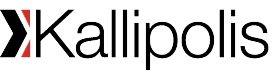 Vijeće Europe Razvoj demokratskog učešća u Gradu Mostaru Ileana ToscanoSpecijalistkinja u urbanizmu & ekspertkinja u uključivanju zajednice Rezime prezentacija održanih 11.07 i 17.07. 2021 U sklopu Skupštine građana Mostara “Preispitivanje urbanih javnih prostora kako bi postali prostori za ljude”Dvije prezentacije održane su u sklopu Skupštine građana Mostara.  Tokom prve prezentacije 11.07. 2021, nakon uvoda u aktivnosti Kallipolis-a, organizacije sa sjedištem u Trstu, sa fokusom na održivi urbani razvoj, a koja radi u zemljama Evropske unije, Globalnom jugu i zemljama u tranziciji, sa učesnicima je podijeljen pregled projekata koji se bave upotrebom javnog prostora. Između ostalog:“MostarTV”, projekat sproveden u Mostaru u periodu 2009-2010,  koji je finansirala autonomna regija Friuli Venezia Giulia, a koji je za cilj imao uključivanje mladih ljudi iz Mostar u zajedničko kreiranje aktivnosti vezanih za preispitivanje javnih gradskih prostora, kroz formu „priče putem video-novinarstva“. Kroz projekat je razvijen: trening o video-novinarstvu za 15ak mladih osoba iz Mostara; sastanke i šetnje sa mladima i relevantnim akterima iz grada. Učesnici treninga o video-novinarstvu kreirali su video dokumentara, nazvan «Sjenke u gradu svjetlosti». Ovaj dokumentarac analizira upotrebu javnog prostora u Mostaru kroz intervjue sa ekspertima, arhitektima, urbanistima i uključuje i tri lične priče.  “Playful Paradigm” (“Razigrana paradigma”) je mreža finansirana kroz evropski program URBACT, realizovan u periodu 2018-2021, pod vođstvom opštine Udine (Italija), posvećen prenošenju takozvane filozofije “PLAY”  u još 7 gradova:  Novigrad (HR), Katowice (PL), Klaipeda (LT), Cork (IRL), Viana do Castelo (PT), Esplugues de Llobregat (ES), Larissa (EE), kako bi se na lokalnom nivou promovisala socijalna inkluzija, zdravi stilovi života & održivost, kulturna medijacija, stvaranje prostora i ekonomski napredak. “ENERGY CARE” projekat, finansiran kroz međuregionalni program (Interreg) između Italije i Slovenije, a sproveden u periodu 2017-2021, imao je za cilj da smanji emisije CO2 (ugljikov dioksid), te da smanji potrošnju energije, sa fokusom na oblast gradova: Trst (Italija), Koper (Slovenija) i  San Donà di Piave (Italija). Tokom sesije 17.07.2021. nastavljena je prezentacija o projektima Playful Paradigm i ENERGY CARE, a pažnja je bila usmjerena na angažman zajednice i na pristup društvene inovacije, kako bi se preispitala upotreba javnih prostora i kako bi se ti prostori transformirali u prostore gdje ljudi mogu da se osjećaju dobrodošlo, sigurno i da uživaju.  ENERGY CARE promovisao je okvir za participaciju građana kroz metodologiju socijalne inovacije – za uključivanje stanovnika, lokalnih organizacija, škola i drugih relevantnih stakeholdera u implementaciji svih faza projekta.  Tri vrste participacije su predstavljene: 1 – Podržati građane u mijenjanju njihovog ponašanja u oblasti životnog okoliša kroz uključivanje 30 Ambasadora, koji su bili posvećeni  promjeni ponašanja u potrošnji vode i energije, prikupljanja otpada. 2 – Organizovati participativni proces za zajedničko dizajniranje projekta kao što je nova biciklistička staza u gradu San Donà i tzv. „Pedibus“ u Koperu.  3 – Poboljšati kapacitete građana da reaguju na izazove klimatskih promjena, kroz specifične događaje usmjerene ka informisanju građana, kao i kroz treninge za stanovnike.   Ovaj proces je dizajniran za dugoročno učešće građana na nivou naselja, ali je donio i neočekivane pozitivne rezultate za čitavu lokalnu zajednicu, kao što je obnova zelenih gradskih površina kroz uključivanje građana, plesni događaji kako bi se podigla svijest građana o prikupljanju otpada i reciklaži, te specifični događaji koji su uključivali umjetnike. Projekat Playful Paradigm, između ostalog, bio je usmjeren na potencijal koji se iskazuje kroz igru, u procesu preispitivanja javnih prostora. Vodeći partner na projektu, opština Udine, razvila je pristup “razigrane politike” koja je za cilj imala transformaciju gradskih sredina u mjesta koja su odlična za život.  “Kancelarija za igru” uspostavljena je u opštini Udine sa osobljem koje je bilo zaduženo da ko-ordiniše svim inicijativama za igru koje su promovisane na nivou čitavog grada, kao što je “Ludobus” i brojne druge aktivnosti usmjerene na igru. Grad Kork, primjenjujući dobru praksu razvijenu u opštini Udine, razmatrao je upotrebu javnih gradskih prostora kroz promociju strategije nazvane “Let’s Play Cork” (“Hajde da igramo Kork). Cilj ove strategije bio je obnova gradskih ulica otvorenih za igru, podrška inicijativama usmjerenim na stvaranje prostora za igranje, uključivanje lokalnih zajednica kao i najisključenije kategorije ljudi upravo kroz pristup zasnovan na igranju. Finalne preporuke: “Poziv na djelovanje usmjereno ka preispitivanju i re-dizajniranju javnih gradskih prostora”Novi savez između lokalnih vlasti i građana je potreban kako bi se preispitali javni prostori i kako bi se isti transformisali u prostore za ljude, jer je održavanje i čišćenje javnih prostora dijeljena odgovornost između građana i Grada.  Razmatrajući gorenavedena iskustva koja su predstavljena građanima, neki savjeti i preporuke mogu se definisati:Podsticati angažman građana kroz 3 različite vrste uključivanja:  1. Promovisati ulogu „vođa u zajednici“/ambasadora/uticajnih osoba koji bi predvodili promjene u lokalnoj zajednici. 2. Uključivati građane u promjene u gradu koje ih se tiču kroz participativne aktivnosti i planiranje. 3. Organizovati aktivnosti podizanja svijesti kroz posebno organizovane događaje kroz koje će važne poruke moći doprijeti do svih stanovnika, uključujući i one u neprivilegovanom položaju. Podržati “Poziv za akciju građana” time što će se građani podržati u predlozima i organizovanju njihovih inicijativa vezanih za obnavljanje gradskih javnih prostora. Testirati promjene u javnim prostorima kroz iskustva “Stvaranja prostora” i “Taktičkog urbanizma”. Jednom kad se osmisli nova upotreba nekog javnog prostora,  “među” faza (na primjer kroz tzv. taktički urbanizam) može olakšati proces promjene prostora i omogućiti priliku za nadgledanje. Obezbjediti stalnu promjenu javnog prostora. Taktički urbanizam nije dovoljan za poboljšanje javnog prostora, već je potrebno da se nakon eksperimentalne faze osigura stalna promjena kroz urbanu rekvalifikaciju. Ostali izvori: MostarTVhttps://vimeo.com/user14719298http://kallipolis.net/progetti/mostar-tv/ENERGY CAREhttp://kallipolis.net/progetti/energy-care/https://www.facebook.com/EnergyCareProjecthttps://www.youtube.com/channel/UCC0z5BHaj_c_YtlN8at-QMwPlayful Paradigmhttps://urbact.eu/playful-paradigm-0https://urbact.eu/files/playful-paradigm-final-product-interactive-pdfhttps://urbact.eu/collection-playful-paradigm-toolkitshttps://anchor.fm/playfulparadigmhttps://www.facebook.com/PlayfulParadigmhttps://twitter.com/PlayfulParadigm